Location d’un enginSituation problème : On veut aplanir l’endroit où est placé un abri de voiture. Pour effectuer le travail qu’on estime d’une durée inférieure à une journée, on loue un engin de terrassement. L’agence de location propose trois formules :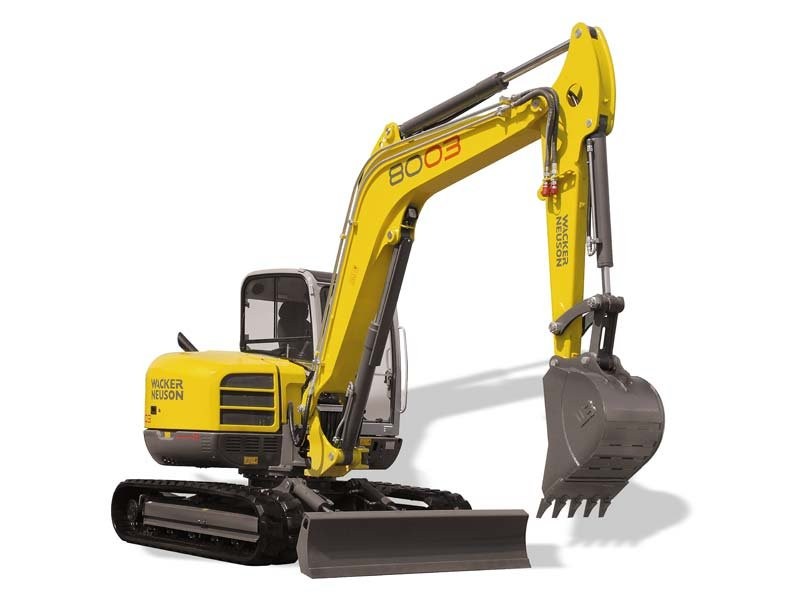 Formule 1 : 40 € de l’heure, Formule 2 : 50 € la location + 25 € de l’heure,Formule 3 : 200 € la journée.Problématique : Quel est la formule la plus intéressante ?On définit trois fonctions représentant l’évolution du prix payé en fonction du nombre d’heures de location notées x: La fonction f décrit la formule 1;La fonction g décrit la formule 2 ;La fonction h décrit la formule 3.GRILLE-BILANGRILLE-BILANNiveau d’acquisition de la compétenceNiveau d’acquisition de la compétenceNiveau d’acquisition de la compétenceS’approprier……… /4012Analyser/raisonner..…… /1012Réaliser….… /7012Valider..…… /5012Communiquer……… /3012Autonomie (-0,5 par aide)NOTE/20COMPETENCESTRAVAIL A FAIREPremière partie : Etude des différents tarifs si la location de l’engin est de 8h.1. Déterminez, en détaillant le calcul, le montant que l’on payerait pour 8 heures de location avec la formule 1.……………………………………………………………………………………………………………………………………………………………………………………………………………………………………………………2. Déterminez, en détaillant le calcul, le montant que l’on payerait pour 8 heures de location avec la formule 2.……………………………………………………………………………………………………………………………………………………………………………………………………………………………………………………3. Si on loue l’engin de terrassement 8h, Déduisez la formule la plus intéressante.……………………………………………………………………………………………………………………………………………………………………………………………………………………………………………………Deuxième partie : Etude des différents tarifs si la location de l’engin est de 3h.4. Déterminez, en détaillant le calcul, le montant que l’on payerait pour 3 heures de location avec la formule 1.……………………………………………………………………………………………………………………………………………………………………………………………………………………………………………………  5. En déduire l’expression de la formule 1 en fonction de x.f(x) = ………………………..6. Déterminez, en détaillant le calcul, le montant que l’on payerait pour 3 heures de location avec la formule 2.……………………………………………………………………………………………………………………………………………………………………………………………………………………………………………………7. En déduire l’expression de la formule 2 en fonction de x.g(x) = ………………………..8. Si on loue l’engin de terrassement 3h, Déduisez la formule la plus intéressante.……………………………………………………………………………………………………………………………………………………………………………………………………………………………………………………Troisième partie : Etude des différents tarifs en fonction du temps de location de l’engin.9. Proposez une méthode permettant de répondre à la problématique.………………………………………………………………………………………………………………………………………………………………………………………………………………………………………………………………………………………………………………………………………………………………………………………………………………………………………………………………………………………………………………………………………………………………………………………………………………………………………………………………………………………………………………………………………………………………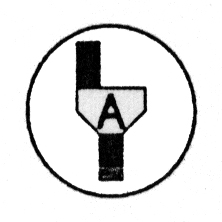 APPEL : Présentez oralement à l’examinateur votre méthode.10. Complétez le tableau de valeurs ci-dessous correspondant à la fonction f.11. Complétez le tableau de valeurs ci-dessous correspondant à la fonction g.12. Tracez dans le repère ci-dessous et/ou sur géogebra les 3 fonctions f, g et h.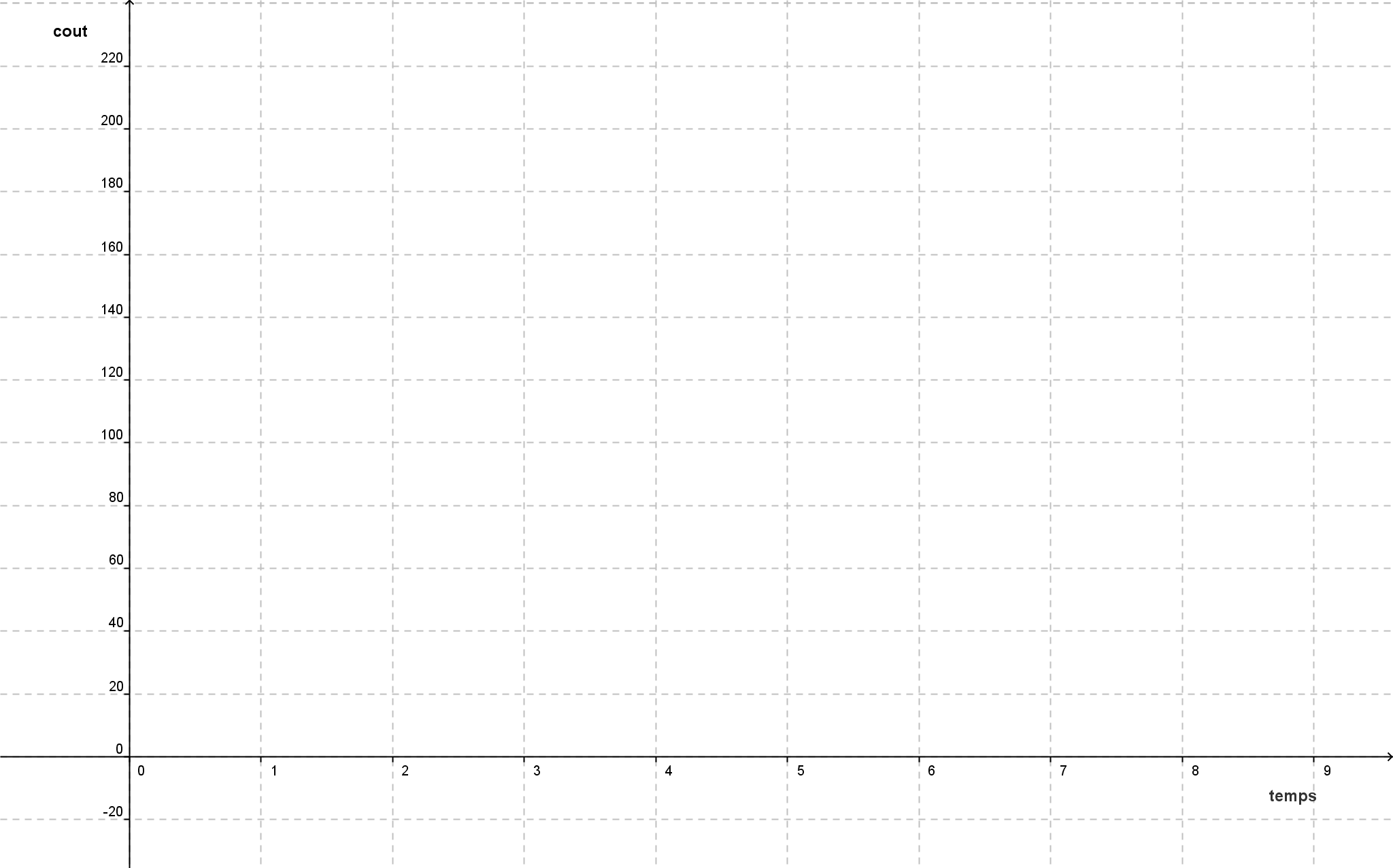 13. Répondez à la problématique : Quel est la formule la plus intéressante ?………………………………………………………………………………………………………………………………………………………………………………………………………………………………………………………………………………………………………………………………………………………………………………………………………………………………………………………………………………………………………………………………………………………………………………………………………………………………………………………………………………………………………………………………………………………………CONNAISSANCESCAPACITESFonction linéaire- Vérifier qu’une situation est du type linéaire en réalisant une représentation graphique.- Une situation de type linéaire étant proposée par l’une des formes suivantes : tableau numérique, expression algébrique, représentation graphique, passer d’un mode de représentation à chacun des deux autres.Repérage dans un planUtiliser un repère du planReprésentations graphiquesPlacer, dans un plan rapporté à un repère orthogonal, des points dont les coordonnées sont des couples de nombres en écriture décimale présentés dans un tableau.